Publicado en Madrid el 08/10/2019 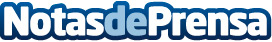 Tambores Cercanos: Senegal invade Madrid de ritmo con Tambours du NdiambourLa agrupación artística senegalesa Tambours du Ndiambour trae a España su última gira, ‘Tambores Cercanos’, en la que busca crear un puente intercultural entre ambos países mediante la música, el baile, el ritmo y las acrobacias. Con varias fechas confirmadas en Madrid, este otoño Tambours du Ndiambour dará a conocer una perspectiva diferente del país africanoDatos de contacto:Francisco Javier González OgandoProducciones Pantuás, S.L.917582787Nota de prensa publicada en: https://www.notasdeprensa.es/tambores-cercanos-senegal-invade-madrid-de Categorias: Artes Visuales Artes Escénicas Música Entretenimiento Solidaridad y cooperación http://www.notasdeprensa.es